П О С Т А Н О В Л Е Н И ЕШ У Ö М06 июля 2017 г. № 07/61пст  Новый Бор Республика Коми.Об организации обучения населениямерам        пожарной    безопасностив сельском поселении «Новый Бор»В соответствии с Федеральным Законом № 69-ФЗ от 21 декабря 1994 «О пожарной безопасности», Федеральным законом № 131-ФЗ от 06.10.2003 «Об общих принципах организации местного самоуправления в Российской Федерации» и в целях организации выполнения и осуществления мер пожарной безопасности на территории муниципального образования сельского поселения «Новый Бор».П О С Т А Н О В Л Я Е Т:Назначить ответственного за обеспечение первичных мер пожарной безопасности на территории муниципального образования сельского поселения «Новый Бор» - ведущего специалиста администрации сельского поселения «Новый Бор» - Каневу М.В.Ответственному за обеспечение первичных мер пожарной безопасности администрации муниципального образования сельского поселения «Новый Бор»:а) организовать проведение ежегодного обучения населения мерам пожарной безопасности по месту жительства;б) провести организационную работу среди населения, организаций и предприятия по подбору внештатных инспекторов пожарной охраны. Назначить внештатных инспекторов пожарной охраны распоряжением муниципального образования;в) провести обучение внештатных инспекторов пожарной охраны и обеспечить их необходимой документацией;3. Руководителям объектов, предприятий и организаций назначить ответственных из числа сотрудников за обеспечение мер пожарной безопасности.4. Ответственному за обеспечение первичных мер пожарной безопасности и руководителям объектов обеспечить изготовление ( обновление) стендов и уголков по соблюдению мер пожарной безопасности и обучению населения на территории муниципального образования, объектов (организаций), предприятий.5. Утвердить:а) план - график проведения занятий по пожарно-техническому минимуму (приложение № 1)б) типовой тематический план пожарно-технического минимума (приложение № 2)6. Рекомендовать руководителям объектов, организаций, предприятий и учебных заведений независимо от их организационно - правовых форм и ведомственной принадлежности организовать обучение работников мерам пожарной безопасности в соответствии с Правилами пожарной безопасности в Российской Федерации в объёме пожарно-технического минимума в соответствии с типовым тематическим планом.7. Считать утратившим силу постановление от 03 июля 2009 года № 7/21 «Об организации обучения населения мерам пожарной безопасности в поселении «Новый Бор».8. Настоящее постановление обнародовать на информационных стендах и на официальном сайте администрации сельского поселения «Новый Бор» (novyj-bor.ru).8. Контроль над исполнением настоящего постановления оставляю за собой.Глава сельского поселения «Новый Бор»                                     Н.А. АртееваПриложение № 1к постановлению администрациимуниципального образованиясельского поселения «Новый Бор»от 06 июля 2017 г. № 07/61ПЛАН – ГРАФИКПРОВЕДЕНИЯ ЗАНЯТИЙ ПОПОЖАРНО-ТЕХНИЧЕСКОМУ МИНИМУМУПриложение № 2к постановлению администрациимуниципального образованиясельского поселения «Новый Бор»от 06 июля 2017 г. № 07/61ТИПОВОЙ ТЕМАТИЧЕСКИЙ ПЛАНПОЖАРНО-ТЕХНИЧЕСКОГО МИНИМУМА«Новый Бор» сикт овмодчомин администрация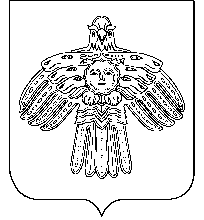 Администрация сельского поселения «Новый Бор» №п/пКатегория обучаемыхПродолжительность обучения (акад. Час.)Периодичность повышения квалификации и проверки знаний1Руководители, главные специалисты и должностные лица, ответственные за обеспечение пожарной безопасности и (или) обучение мерам пожарной безопасности1.1Детских дошкольных и общеобразовательных учреждений6Не реже 1 раза в 5 лет1.2Сельскохозяйственных предприятий, кооперативов6Не реже 1 раз в 3 года1.3. Организаций, выполняющих работы (оказывающих услуги) в области пожарной безопасности18ежегодно1.4. Учреждений оптовой и розничной торговли, общественного питания, бытового обслуживания, складских комплектов6ежегодно1.5. Учреждений культуры, отдыха, туризма, здравоохранения, спорта. социальной защиты населения и т.д.6ежегодно2Иные должностные лица, служащие и работники2.1Преподаватели и лица, занимающиеся обучением мерам пожарной безопасности18ежегодно2.2Руководители и члены добровольных пожарных дружин18ежегодно2.3Внештатные пожарные инспектора18ежегодно2.4Специалисты предприятий и организаций, выполняющие работы (оказывающие услуги) в области пожарной безопасности12ежегодно№Изучаемые темыКоличество академических часовпримечания1Введение. Пожары и пожарная безопасность. Законодательство и нормативные акты в области пожарной безопасности. Права, обязанности и ответственность руководителей, должностных лиц и граждан в области пожарной безопасностиот 0,5 до 2-х2Классификация помещений, зданий, сооружений, веществ, материалов и строительных конструкций по пожарной опасностиот 0,5 до 2-х3Работы и услуги в области пожарной безопасности, порядок их лицензирования и контроля за соблюдением лицензионных условий. Реестр организаций, имеющих лицензии ГПСот 0,5 до 2-х4Противопожарный режим, организационные мероприятия по пожарной безопасности (издание приказов, разработка планов эвакуации и инструкций по пожарной безопасности и т.д.)от 1 до 4-х5Основные требования пожарной безопасности к территориям, зданиям и сооружениям. Молниезащита зданий и сооружений, защита от статического электричестваот 0,5 до 2-х6Организация проведения сварочных, огневых и других пожароопасных работот 1 до 2-х7Специальные темыдо 8-миОпределяется с учётом специализации обучаемых8Средства обеспечения пожарной безопасности, пожарная техника и пожарно-техническое вооружение. Противопожарное водоснабжение. Пожарная автоматикаот 1 до 4-х